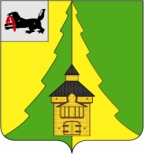 Российская Федерация	Иркутская область	Нижнеилимский муниципальный район	АДМИНИСТРАЦИЯ			ПОСТАНОВЛЕНИЕОт «24» мая 2021 г.  № 453г. Железногорск-Илимский«О продлении временного ограничения движения транспортных средств по муниципальным автомобильным дорогам общего пользования местного значения Нижнеилимского муниципального района» В целях предотвращения снижения несущей способности конструктивных элементов муниципальных автомобильных дорог общего пользования местного значения Нижнеилимского муниципального района, на основании Федерального закона от 08.11.2007 г. № 257-ФЗ «Об автомобильных дорогах и о дорожной деятельности в Российской Федерации», постановления Правительства Иркутской области от   11.05.2012 г. № 233-пп «О порядке осуществления временных ограничения или прекращения движения транспортных средств по автомобильным дорогам регионального или межмуниципального, местного значения в Иркутской области», в соответствии с Уставом МО «Нижнеилимский район», администрация Нижнеилимского муниципального районаПОСТАНОВЛЯЕТ:Продлить временное ограничение движения транспортных средств по муниципальным автомобильным дорогам общего пользования местного значения Нижнеилимского муниципального района, установленное постановлением администрации Нижнеилимского муниципального района  № 328 от 07.04.2021 г. «О введении временного ограничения движения транспортных средств по муниципальным автомобильным дорогам общего пользования местного значения Нижнеилимского муниципального района», на срок до 04.06.2021 г.Опубликовать данное постановление в периодическом издании «Вестник Думы и администрации Нижнеилимского района» и на                                   .официальном сайте муниципального образования «Нижнеилимский район».Контроль за исполнением настоящего постановления возложить на заместителя мэра по жилищной политике, градостроительству, энергетике, транспорту и связи В.В. Цвейгарта.И.о. мэра района                                                        В.В. ЦвейгартРассылка: в дело – 2; отдел ЖКХ, ТиС – 1; отдел ГО и ЧС.А.Ю. Белоусова31611